Anexa 4BIOTERRA UNIVERSITY BUCHAREST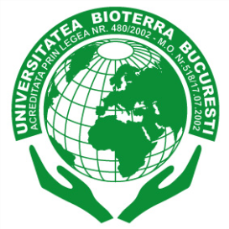 ACCREDITED BY LAW 480/2002FACULTY …………………….Field of Undergraduate Studies: ……………/ Specialization: ………………………………………………/Teaching language: ENGLISH/ Form of education: Frequent EducationAgreement on the processing of personal dataUndersigned (name/surname)___________________________________________, domiciled in the locality __________________________, County ___________________, street_________________________, no. ____, Block _____, Scale ____, Ap. ____, owner of CI/BI, series______, number______________, issued by ____________________________, on the date of __________________, CNP_______________________________, candidate for the admission exam at  Faculty of  ____________________, session _____________________________, I express my agreement regarding the use and processing of my personal data by the Bioterra University of Bucharest. 	These will be used in compliance with the legal provisions and will not be processed and/or published, for the information of the public, except with my prior information on the purpose of processing or publication and obtaining the consent under the conditions of the law.  I was informed that the data provided will be treated confidentially in accordance with the provisions:Directive CE/95/46 on the protection of natural persons regarding the processing of personal data and the free movement of such data, transposed by Law no. 677/2001 on the protection of individuals with regard to the processing of personal data and the free movement of such data with subsequent amendments and completions, as well as with the provisions of Directive 2002/58/CE on the processing of personal data and the protection of privacy in the electronic communications sector , transposed by Law no. 506/2004. Regulation (EU) 2016/679 on the protection of individuals with regard to the processing of personal data and on the free movement of such data and repealing Directive 95/46/CE (General Data Protection Regulation, applicable from 25 May 2018).Directive (EU) 2016/680 on the protection of personal data in the specific activities carried out by law enforcement authorities.Date:							Signature: